اسم الطّالب_________	    الصف الثاني(___)      التاريخ_________-----------------------------------------------------------------------------------------------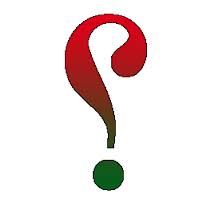 أَخْتارُ أَداةَ الاسْتِفهام الْمُناسِبَة لِصِياغَة السُّؤال1-السُّؤال: ______ ذَهَبَ  إِلى السّيرك؟   الْجَواب: ذَهَبَ الطّالِبُ إِلى السّيرك.أ- مَتى                        ب- مَنْ                      ت- لِماذا                       2- السُّؤال _____  يَعيشُ الْجَمَلُ ؟الجواب: يعيش الْجَمَلُ في الصَّحْراء .أ- ماذا                     ب- مَتى                      ت- أَيْنَ3- السُّؤال: _____   نذهب إلى المسجد  ؟الجواب : نذهب إلى المسجد لننال الأجر و الثواب   .أ- لماذا                     ب- ماذا                      ت- مَنْ 4- السُّؤال : _____   ذَهَبَ الْعامِلُ إِلى الْعَمَلِ ؟الْجَواب :  ذَهَبَ الْعامِلُ إلى الْعَمَلِ في الصَّباحِ.  مَنْ		         ب- أَيْنَ			    ت- مَتى             اسْـم الطّالِب ______ الصف  (___)  التّاريخ _________-------------------------------------اكْتُبْ أَسْئِلَة لِلْأَجْوِبَةِ التّالِيَة: 1- ______ ________________________؟   ذَهَبَ الصَّيّادُ إِلى الْبَحْرِ.   2- _____ ________________________؟   جَمَعَ الأَولادُ الأَزْهارَ.    3-_____ _______________________؟     قَطَفَتِ الْبِنْتُ الْوُرودَ.    4-_____ ______________________؟    دَخَلَ الْمُعَلِّمُ غُرْفَةَ الصَّفِّ في الصَّباحِ.